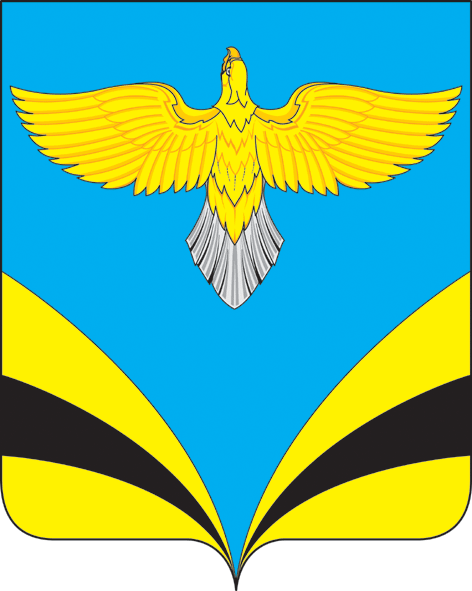          АДМИНИСТРАЦИЯ   сельского поселения Екатериновкамуниципального района Безенчукский           Самарской области             ПОСТАНОВЛЕНИЕ     от 08  июля  2013 г. №  27             с. Екатериновка   «О внесении изменений в Административный регламентисполнения муниципальной услуги предоставление архивных справок, архивных выписок, копий архивных документов, копий правовых актов администрации сельского поселения  Екатериновка»               В целях приведения нормативного акта в соответствии с действующим законодательством, руководствуясь Уставом сельского поселения  Екатериновка муниципального района Безенчукский Самарской области,                                                   ПОСТАНОВЛЯЮ:              1. Удовлетворить Протест прокурора Безенчукского района Самарской области  от 20.06.2013 № 86-72/13 на отдельные положения «Административного регламента предоставление муниципальной услуги предоставление архивных справок, архивных выписок, копий архивных документов, копий правовых актов администрации сельского поселения Екатериновка», утвержденного постановлением  от 17.05.2012  № 22              2. Внести изменения в «Административный регламент предоставление муниципальной услуги предоставление архивных справок, архивных выписок, копий архивных документов, копий правовых актов администрации сельского поселения Екатериновка», утвержденный постановлением от 17.05. 2012 № 22:              Наименование Раздела 5 и раздел 5 изложить в следующей редакции:«5. ДОСУДЕБНОЕ (ВНЕСУДЕБНОЕ) ОБЖАЛОВАНИЕЗАЯВИТЕЛЕМ РЕШЕНИЙ И ДЕЙСТВИЙ (БЕЗДЕЙСТВИЯ) ОРГАНА,          ПРЕДОСТАВЛЯЮЩЕГО МУНИЦИПАЛЬНУЮ УСЛУГУ,            ДОЛЖНОСТНОГО ЛИЦА ОРГАНА, ПРЕДОСТАВЛЯЮЩЕГО       МУНИЦИПАЛЬНУЮ УСЛУГУ,   ЛИБО МУНИЦИПАЛЬНОГО СЛУЖАЩЕГО       5.1. Предмет досудебного (внесудебного) обжалования заявителем решений и действий (бездействия) органа, муниципальную услугу, должностного лица органа, предоставляющего муниципальную услугу, либо муниципального служащегоЗаявитель может обратиться с жалобой, в том числе в следующих случаях:1) нарушение срока регистрации запроса заявителя о предоставлении муниципальной услуги;2) нарушение срока предоставления муниципальной услуги;3) требование у заявителя документов, не предусмотренных нормативными правовыми актами Российской Федерации, нормативными правовыми актами субъектов Российской Федерации, муниципальными правовыми актами для предоставления муниципальной услуги;4) отказ в приеме документов, предоставление которых предусмотрено нормативными правовыми актами Российской Федерации, нормативными правовыми актами субъектов Российской Федерации, муниципальными правовыми актами для предоставления муниципальной услуги, у заявителя;5) отказ в предоставлении муниципальной услуги, если основания отказа не предусмотрены федеральными законами и принятыми в соответствии с ними иными нормативными правовыми актами Российской Федерации, нормативными правовыми актами субъектов Российской Федерации, муниципальными правовыми актами;6) затребование с заявителя при предоставлении муниципальной услуги платы, не предусмотренной нормативными правовыми актами Российской Федерации, нормативными правовыми актами субъектов Российской Федерации, муниципальными правовыми актами;7) отказ органа, предоставляющего муниципальную услугу, должностного лица органа, предоставляющего муниципальную услугу, в исправлении допущенных опечаток и ошибок в выданных в результате предоставлении муниципальной услуги документах либо нарушение установленного срока таких исправлений.5.2. Общие требования к порядку подачи и рассмотрения жалобы1. Жалоба подается в письменной форме на бумажном носителе Главе сельского поселения Екатериновка муниципального района Безенчукский Самарской области, в электронной форме в орган, предоставляющий муниципальную услугу. 2. Жалоба может быть направлена по почте, через многофункциональный центр, с использованием информационно-телекоммуникационной сети "Интернет", официального сайта органа, предоставляющего муниципальную услугу, единого портала государственных и муниципальных услуг либо регионального портала государственных и муниципальных услуг, а также может быть принята при личном приеме заявителя.3. Жалоба должна содержать:1) наименование органа, предоставляющего муниципальную услугу, должностного лица органа, предоставляющего муниципальную услугу, либо муниципального служащего, решения и действия (бездействие) которых обжалуются;2) фамилию, имя, отчество (последнее - при наличии), сведения о месте жительства заявителя - физического лица либо наименование, сведения о месте нахождения заявителя - юридического лица, а также номер (номера) контактного телефона, адрес (адреса) электронной почты (при наличии) и почтовый адрес, по которым должен быть направлен ответ заявителю;3) сведения об обжалуемых решениях и действиях (бездействии) органа, предоставляющего муниципальную услугу, должностного лица органа, предоставляющего муниципальную услугу, либо муниципального служащего;4) доводы, на основании которых заявитель не согласен с решением и действием (бездействием) органа, предоставляющего муниципальную услугу, должностного лица органа, предоставляющего муниципальную услугу, либо муниципального служащего. Заявителем могут быть представлены документы (при наличии), подтверждающие доводы заявителя, либо их копии.4. Жалоба, поступившая в орган, предоставляющий муниципальную услугу, подлежит рассмотрению должностным лицом, наделенным полномочиями по рассмотрению жалоб, в течение пятнадцати рабочих дней со дня ее регистрации, а в случае обжалования отказа органа, предоставляющего муниципальную услугу, должностного лица органа, предоставляющего муниципальную услугу, в приеме документов у заявителя либо в исправлении допущенных опечаток и ошибок или в случае обжалования нарушения установленного срока таких исправлений - в течение пяти рабочих дней со дня ее регистрации. 5. По результатам рассмотрения жалобы орган, предоставляющий муниципальную услугу, принимает одно из следующих решений:1) удовлетворяет жалобу, в том числе в форме отмены принятого решения, исправления допущенных органом, предоставляющим муниципальную услугу, опечаток и ошибок в выданных в результате предоставления муниципальной услуги документах, возврата заявителю денежных средств, взимание которых не предусмотрено нормативными правовыми актами Российской Федерации, нормативными правовыми актами субъектов Российской Федерации, муниципальными правовыми актами, а также в иных формах;2) отказывает в удовлетворении жалобы.6. Не позднее дня, следующего за днем принятия решения, указанного в подпункте 4 настоящего пункта, заявителю в письменной форме и по желанию заявителя в электронной форме направляется мотивированный ответ о результатах рассмотрения жалобы.7. В случае установления в ходе или по результатам рассмотрения жалобы признаков состава административного правонарушения или преступления должностное лицо, наделенное полномочиями по рассмотрению жалоб в соответствии с подпунктом 1 настоящего пункта, незамедлительно направляет имеющиеся материалы в органы прокуратуры».5.3. Отдельные случаи рассмотрения жалоб.       5.3.1. При получении жалобы, в которой содержатся нецензурные либо оскорбительные выражения, угрозы жизни, здоровью и имуществу должностного лица, а также членов его семьи, вправе оставить обращение без ответа по существу поставленных в нем вопросов и сообщить гражданину, направившему обращение, о недопустимости злоупотребления правом.5.3.2. В случае, если текст жалобы не поддается прочтению, ответ на жалобу не дается, о чем в течение семи дней со дня регистрации жалобы сообщается гражданину, направившему жалобу, если его фамилия и почтовый адрес поддаются прочтению.       5.3.3. В случае, если в письменной жалобе гражданина содержится вопрос, на который ему многократно давались письменные ответы по существу в связи с ранее направляемыми жалобами, и при этом в жалобе не приводятся новые доводы или обстоятельства, должностное лицо, ответственное за рассмотрение жалобы, вправе принять решение о безосновательности очередной жалобы и прекращении переписки с гражданином по данному вопросу. О данном решении уведомляется гражданин, направивший жалобу».           3. Опубликовать настоящее постановление в газете «Вестник сельского поселения  Екатериновка».            4. Решения, действия (бездействие) органов и должностных лиц местного самоуправления могут быть обжалованы в установленном законом порядке.            5. Контроль за исполнением данного постановления оставляю за собой.Глава сельского поселения Екатериновка                                                           В.А.ГайдуковО.В.Вержаковская31 459